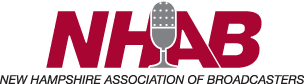 2022 Job Fair PSA (:30)Thinking about a career in broadcasting?  The New HampshireAssociation of Broadcasters is holding a Virtual Job Fair during the weekof ( insert date ) at BROADCASTERSVIRTUALJOBFAIR.COM.  The VirtualJob Fair is specifically for New Hampshire stations.  For one week, youcan see job postings and station information just for New Hampshirebroadcasters.  Visitors can register and upload resumes, and also sendspecific inquiries to a station using an online form.  For moreinformation, and a list of participating stations, visit NHAB.ORG.P.O. Box 5578, Manchester, NH 03108 | 603-232-0277